The Praying Hands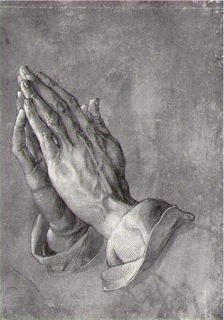 